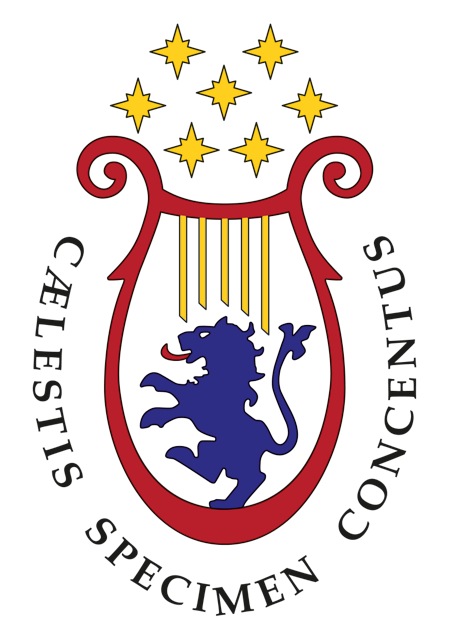 CONSERVATORIO DI MUSICA“LUCA MARENZIO” BRESCIACorsi di Diploma Accademico di I Livello (TRIENNI) – PROGRAMMI DI STUDIO E D’ESAMEProgramma di studioIl corso prevede lo studio dei sistemi e dei linguaggi musicali più rappresentativi soprattutto del Novecento, attraverso l’analisi e l’ascolto di partiture dei più rilevanti compositori del periodo in oggetto.BibliografiaConcordata col docente.ESAMEColloquio e presentazione di una tesina su uno degli argomenti trattati durante il corso, da concordare col docente. FORME, SISTEMI E LINGUAGGI MUSICALIAnnuale – Primo anno del Triennio di Musica elettronicaTIpologia formativaTipologia insegnamentoFrequenza minimaOre/annoCFA/annoValutazioneCaratterizzanteLezione collettiva1/2243Esame